является сбор, систематизация, обработка, анализ информации о жизнедеятельности Школы-интерната в целом, ее структур, процессов, направлений работы, работников; фиксация отклонений от установленных норм, планов и стандартов для принятия регулирующих мер.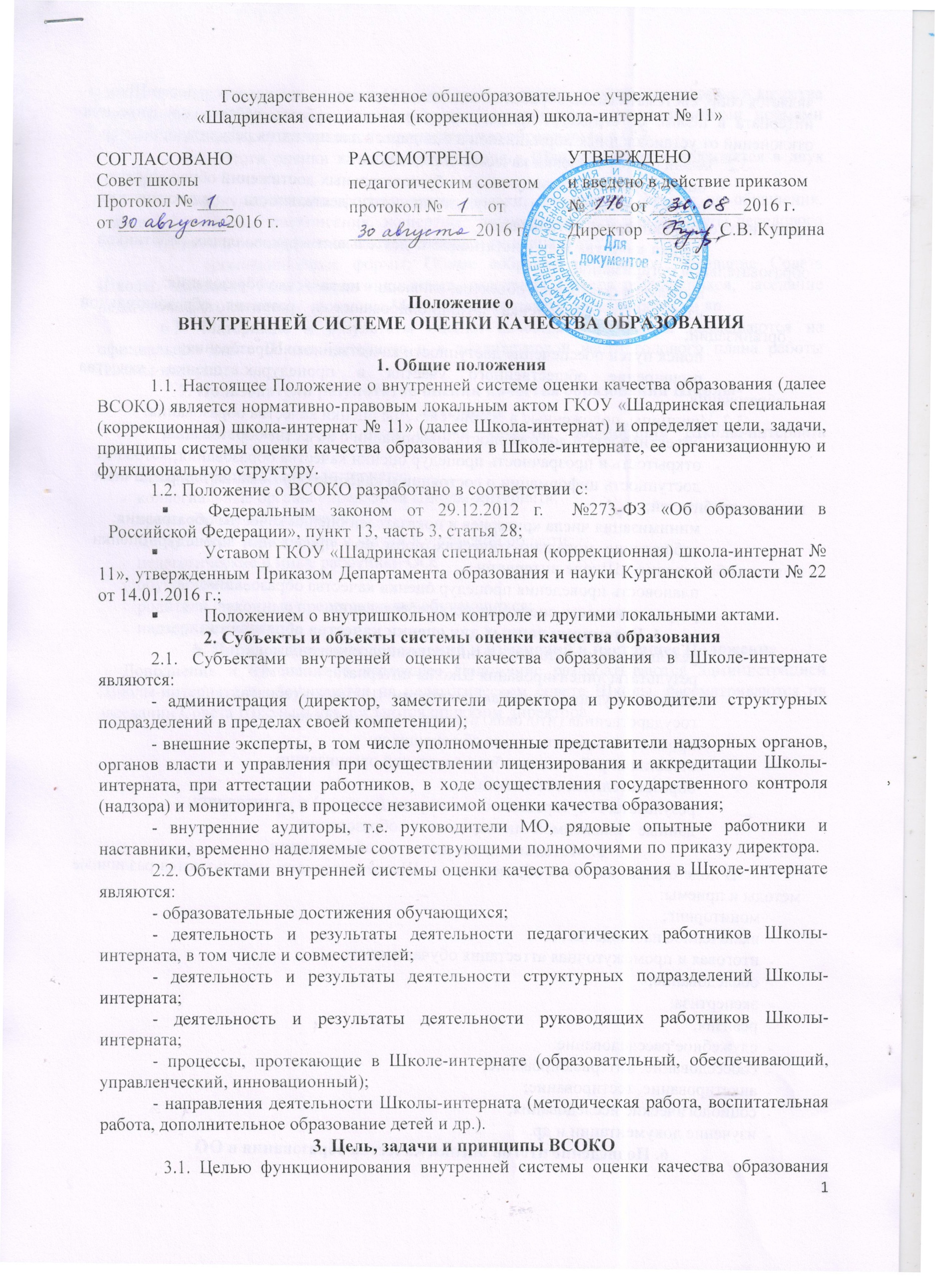 3.2. Задачи системы оценки качества образования:оценка уровня индивидуальных образовательных достижений обучающихся;оценка качества и результативности деятельности педагогических работников образовательной организации;оценка качества и результативности деятельности руководящих работников образовательной организации;выявление факторов и объектов, влияющих на качество образования;изучение и самооценка функционирования и развития образовательной организации;поиск путей обеспечения доступности качественного образования;расширение общественного участия в процедурах оценки качества образования.3.3. Принципы, положенные в основу системы оценки качества образования:объективность и достоверность информации о качестве образования;открытость и прозрачность процедур оценки качества образования;доступность информации о состоянии и качестве образования для различных групп потребителей;минимизация числа критериев и показателей оценки качества образования;соблюдение морально-этических норм при проведении процедур оценки качества образования в Школе-интернате;плановость проведения процедур оценки качества образования;результативность оценки качества образования.4. Источники данных для оценки качества образования:результаты внутреннего административного контроля; результаты лицензирования Школы-интерната;данные государственной аккредитации  Школы-интерната; государственная (итоговая) аттестация выпускников; промежуточная аттестация обучающихся;аттестация работников образовательной организации; образовательная статистика;результаты государственного контроля (надзора) и мониторинга;данные независимой оценки качества образования.5. Методы оценки качества образованияВ ходе оценки качества образования в  Школе-интернате  используются различные методы и приемы:мониторинг;включенное наблюдение;итоговая и промежуточная аттестация обучающихся;обследование;экспертиза;ревизия;служебное расследование;собеседование, интервьюирование;анкетирование, тестирование;социологические исследования;изучение документации и др.6. Подведение итогов оценки качества образования в ОО6.1. На основании анализа результатов, полученных в ходе исследования качества образования в Школе-интернате, и сравнения результатов с установленными нормами делаются выводы и осуществляется оценка качества образования в ОО.6.2. Итоги оценки качества образования в Школе-интернате подводятся в двух формах:документальные формы: акты, справки, письменные ответы на обращения, заявления и жалобы, предписания, экспертные заключения, модульные анкеты передового опыта, приказы и распоряжения, постановления и решения и др.;организационные формы: Общее собрание работников, заседание Совета Школы, заседание Родительского комитета, заседание Совета обучающихся, заседание педагогического совета, 	заседание Методического совета, заседания МО и др.6.3. Материалы и результаты оценки качества образования размещаются на официальном сайте Школы-интерната и в аналитической части годового плана работы Школы-интерната.7. Пользователи результатов оценки качества образования Школы-интерната	Пользователями результатов оценки качества образования Школы-интерната являются:администрация Школы-интерната;коллегиальные органы управления Школы-интерната;ораны власти и управления;Департамент образования и  науки Курганской области;педагогические и иные работники ОО;обучающиеся;родители (законные представители) обучающихся;надзорные органы.8. Порядок внесения дополнений и изменений в настоящее ПоложениеДополнения и изменения в настоящее Положение разрабатываются администрацией Школы-интерната и обсуждаются на педагогическом совете Школы, рассматриваются на заседании Совета Школы и утверждаются приказом директора.